Základní škola a Mateřská škola L. Kuby 48 České Budějovice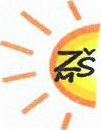 Objednávka číslo: 35 / 2020Zapsaná dne: 16.03.2020Dodavatel: Stavby pro život s.r.o.Zborovská 814/ 19150 OO Praha 5 - SmíchovICO: 03647455Odpovědný pracovník: Mgr. Romana KábelováPředmět objednávky: Místo určení: výstavba příčky - ZŠ a Mš L. Kuby 48, Č. Budějovice	Cena: 94 938,00 Kč	cena je uvedena bez DPHZpůsob úhrady: převodem na účet na základě vystavené fakturyFakturační údaje: Základní škola a Mateřská školaL. Kuby 48370 07 České BudějoviceIČO: 600 77 212V Českých Budějovicích dne:	16.03.20Vystavil: Bendíková Václava	48, C.	(3)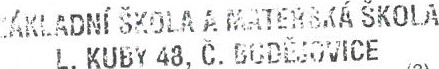 IČO: 600 77 212Tel.: 386 102 351 BRP RI razítko a podpis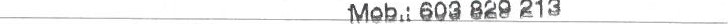 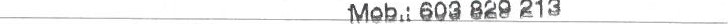 